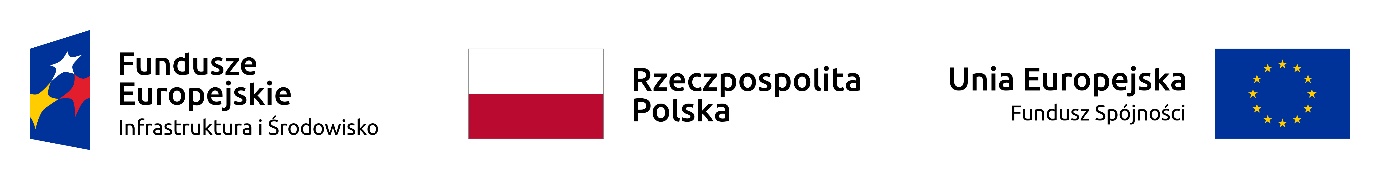 Składowe oceny oferty.cena - 60%metodyka - 40%Składowa 1 – cena ofertowa brutto (C)gdzie:S1 oznacza ilość punktów jakie otrzyma oferta w Składowej 1 – cena ofertowa brutto (C) Cn oznacza najniższą cenę ofertową brutto (C) spośród wszystkich ocenianych ofert w PLNCb oznacza cenę ofertową brutto z oferty ocenianej (C) w PLNSkładowa 2 – metodyka PracyOcenie zostanie poddany dokument ”Metodyka Pracy” który będzie zawierał opis sposobu realizacji zamówienia. Metodyka pracy powinna zostać opisana w podziale na część pierwszą i drugą, wskazanym w OPZ (pkt. 5 ”Metodyka Pracy”). Metodyka powinna być wykonana w formie opisowej w części pierwszej oddzielnie dla każdego z produktów etapu 2 i 3, oraz w części drugiej dla każdego z wymienionych elementów (propozycja harmonogramu realizacji projektu, sposób zarządzania projektem, sposób komunikacji z Zamawiającym, wykaz zespołu realizującego projekt, identyfikacja ryzyk projektowych). W ocenie metodyki dla każdego jej elementu będą brane pod uwagę wszystkie wytyczne zapisane w OPZ, ze szczególnym uwzględnieniem punktów zawierających opis warunków ogólnych i opis warunków szczegółowych oraz informacje obligatoryjne do zawarcia w metodyce pracy, opisane w punkcie 6 “Podział przedmiotu zamówienia na etapy”.Elementy metodyki pracy będą oceniane metodą ekspercką według kryteriów 1 - 4 dla wskazanych im produktów lub grup produktów, opisanych poniżej. Jeżeli w jednej komórce wykazu produktów podlegających ocenie, zapisanych jest wiele produktów oznacza to, że produkty te podlegają wspólnej ocenie. Ilość punktów składowej 2 będzie sumą ilości punktów przyznanych w ramach kryterium 1, 2, 3, 4 przez komisję przetargową.Opis elementów Metodyki podlegających ocenie w ramach kryterium 1.Grupy produktów podlegająca ocenie kryterium 1.Opis elementów Metodyki podlegających ocenie kryterium 2.Produkty podlegające ocenie kryterium 2.Opis elementów metodyki podlegających ocenie kryterium 3.Potwierdzenie przykładów produktów wykazanych w ramach kryterium 3 może odbyć się poprzez:przedstawienie produktu w postaci mapy (wizualizacja kartograficzna produktu), warstwy GIS produktu, dokumentacji technicznej z wykonania produktu, w postaci i formie umożliwiającej ocenę spójności przykładu z opisem produktu.przedstawienie pisemnego potwierdzenia wykonania produktu przez podmiot, który taki produkt zamówił, a oferent wykonał, wraz z opisem parametrów umożliwiających ocenę spójności przykładu z opisem produktu.Produkty podlegające ocenie kryterium 3.Opis elementów metodyki podlegających ocenie kryterium 4.Elementy metodyki podlegające ocenie kryterium 4kryterium 1kryterium 1kryterium 1kryterium 1kryterium 1kryterium 1kryterium 1Aliczba punktówkryterium 1Bliczba punktówkryterium 1Cliczba punktówkompletność, spójność i logiczność opisumax. 3poprawność i szegółowość opisu pozyskania danychmax.3wykonalność, skuteczność i powtarzalność metodymax. 3Nie wszystkie produkty uwzględnione w opisie. Opis niekompletny, niespójny lub nielogiczny.0Brak opisu lub opis całkowicie niepoprawny merytorycznie, niezawierający szczegółów metody.0Opisana metodyka nie jest możliwa do realizacji w obecnym stanie wiedzy i technologii.0Wszystkie produkty uwzględnione w opisie. Opis zawierający elementy niespójne lub nielogiczne w mniej niż 50% treści.1Opis poprawny merytorycznie w co najmniej 50% lub zawierający nieznaczne błędy, metody i produkty opisane szczegółowo w co najmniej 50%.1Opisana metodyka jest możliwa do realizacji w obecnym stanie wiedzy i technologii ale nie uwzględnia zmiennych warunków realizacji, niezależnych od Wykonawcy mających wpływ na jakość produktów.1Wszystkie produkty uwzględnione w opisie. Opis zawierający elementy niespójne lub nielogiczne w mniej niż 90% treści.3Opis poprawny merytorycznie w co najmniej 90% lub zawierający nieznaczne błędy, metody i produkty opisane szczegółowo w co najmniej 90%.3Opisana metodyka jest możliwa do realizacji w obecnym stanie wiedzy i technologii oraz uwzględnia zmienne warunki realizacji, niezależne od Wykonawcy mające wpływ na jakość produktów.3Grupa produktów 2.1 plany nalotów.Grupa produktów 2.2 ALS.Grupa produktów 2.3 HS.Grupa produktów 2.4 zdjęcia lotnicze.Grupa produktów 2.5 TIR.Grupa produktów 2.6 dane archiwalne.kryterium 2kryterium 2kryterium 2kryterium 2kryterium 2kryterium 2kryterium 2Aliczba punktówkryterium 2Bliczba punktówkryterium 2Cliczba punktówkompletność, spójność i logiczność opisumax. 2poprawność merytoryczna opisu wytworzenia produktumax. 2przykład produktu pochodzący z dowolnego źródła (np. literatura)max. 1Opis niekompletny, niespójny lub nielogiczny w każdym elemencie opisu produktu.0Opis wytworzenia produktu zawiera rażące błędy merytoryczne; nieprawidłowo użyto specjalistycznych pojęć w zakresie teledetekcji; Opis niepoprawny merytorycznie pod względem przyrodniczym, nie uwzględnia specyfiki i potrzeb Zamawiającego0Brak przykładu.0Opis niekompletny, niespójny lub nielogiczny w części elementów opisu produktu.1Opis wytworzenia produktu zawiera błędy merytoryczne; nie w pełni prawidłowo użyto specjalistycznych pojęć w zakresie teledetekcji; opis nie w pełni poprawny merytorycznie pod względem przyrodniczym lub nieuwzględniający specyfiki i potrzeb Zamawiającego.1Przedstawiono przykład.1Opis kompletny, spójny, oraz logiczny w każdym elemencie opisu produktu2Opis wytworzenia produktu nie zawiera błędów merytorycznych; prawidłowo użyto specjalistycznych pojęć w zakresie teledetekcji; Opis poprawny merytorycznie pod względem przyrodniczym, uwzględniający specyfikę i potrzeby Zamawiającego2Przedstawiono przykład.2Produkt 2.7.1 dane pomiarowe lądowych zbiorowisk roślinnych.Produkt 2.7.2 dane pomiarowe lądowych siedlisk Natura 2000.Produkt 2.7.3 dane pomiarowe obcych gatunków roślin naczyniowych.Produkt 2.7.4 dane pomiarowe gatunków lasotwórczych.Produkt 2.7.5 dane pomiarowe drzew do analizy parametrów drzewostanów.Produkt 2.7.6 dane pomiarowe dla wodnych zbiorowisk roślinnych.Produkt 2.7.7 dane pomiarowe dla wodnych siedlisk przyrodniczych Natura 2000.Produkt 2.7.8 dane pomiarowe parametrów fizyko-chemicznych wód.Produkt 2.8.1 dane pomiarowe do oceny korekcji atmosferycznej.Produkt 3.1.1 mapa lądowej roślinności rzeczywistej.Produkt 3.1.2 mapa lądowych siedlisk przyrodniczych Natura 2000.Produkt 3.1.3 mapa przestrzennego rozkładu teledetekcyjnych wskaźników roślinności związanych z cechami biofizycznymi roślinności.Produkt 3.1.4 mapa przestrzennego rozkładu teledetekcyjnych wskaźników roślinności związanych ze strukturą roślinności.Produkt 3.1.5 analiza zróżnicowania kondycji w płatach nieleśnych lądowych siedlisk przyrodniczych Natura 2000 w oparciu o teledetekcyjne wskaźniki roślinności.Produkt 3.2.1 mapa roślinności wodnej.Produkt 3.2.2 mapa wodnych siedlisk przyrodniczych Natura 2000.Produkt 3.3.1 mapa obcych gatunków roślin naczyniowych.Produkt 3.3.2 mapa zagrożenia nieleśnych lądowych siedlisk przyrodniczych Natura 2000 występowaniem obcych gatunków roślin naczyniowych.Produkt 3.4.1 mapa aktualnej granicy las / tereny otwarte (w tym polan śródleśnych).Produkt 3.4.2 mapa zadrzewień.Produkt 3.4.3 mapa lasotwórczych gatunków drzew.Produkt 3.4.4 analiza zróżnicowania parametrów drzewostanów.Produkt 3.4.5 mapa martwych drzew stojących i drzew w skrajnie złej kondycji zdrowotnej.Produkt 3.4.6 mapa drzew okazałych.Produkt 3.5.1 aktualizacja granic mapy geomorfologicznej.Produkt 3.5.2 mapa dynamiki zmian rzeźby terenu.Produkt 3.6.1 mapa cieków.Produkt 3.6.2 identyfikacja aktualnej powierzchni lustra wody jezior.Produkt 3.6.3 identyfikacja historycznej powierzchni lustra wody jezior.Produkt 3.6.4 analiza dynamiki zarastania jezior.Produkt 3.7.1. identyfikacja mieszania się wód w zbiornikach.Produkt 3.7.2 mapa zróżnicowania parametrów fizyko-chemicznych wód przypowierzchniowych w warstwach wód stojących: zawiesiny, chlorofilu a, widzialności, azotu, fosforu, temperatur.Produkt 3.8.1 mapa pokrycia terenu.Produkt 3.8.2 mapa użytkowania gruntów - stan historyczny.Produkt 3.8.3 analiza zmian użytkowania gruntów; stan historyczny do aktualnego.Produkt 3.8.4 mapa sieci i obszarów komunikacyjnych.kryterium 3kryterium 3kryterium 3kryterium 3kryterium 3Aliczba punktówkryterium 3Bliczba punktówopis wymaganych cech jakościowych produktumax. 2przedstawienie przykładu własnego opracowania, spójnego z opisem produktu oraz zadeklarowanymi parametrami jakościowymi potwierdzającego możliwość wykonania produktu na opisywanym w metodyce poziomie jakościowymmax. 4W opisie nie zadeklarowano spełnienie mierzalnych parametrów jakościowych na poziomie wskazanym w OPZ lub nie zadeklarowano spełnienia niemierzalnych parametrów jakościowych.0W opisie zadeklarowano spełnienie jednego z dwóch mierzalnych parametrów jakościowych na poziomie wyższym niż minimalne wskazane w OPZ.11 przykład spójny z opisem produktu i zadeklarowanymi parametrami jakościowymi.1W opisie zadeklarowano spełnienie wszystkich mierzalnych parametrów jakościowych na poziomie wyższym niż minimalne wskazane w OPZ lub zadeklarowano spełnienie niemierzalnych parametrów jakościowych.21 przykład spójny z opisem produktu i zadeklarowanymi parametrami jakościowymi.22 przykłady produktów spójnych z opisem produktu i zadeklarowanymi parametrami jakościowymi4Produkt 3.1.1 mapa lądowej roślinności rzeczywistej.Produkt 3.1.2 mapa lądowych siedlisk przyrodniczych Natura 2000.Produkt 3.1.5 analiza zróżnicowania kondycji w płatach nieleśnych lądowych siedlisk przyrodniczych Natura 2000 w oparciu o teledetekcyjne wskaźniki roślinności.Produkt 3.2.1 mapa roślinności wodnej.Produkt 3.2.2 mapa wodnych siedlisk przyrodniczych Natura 2000.Produkt 3.3.1 mapa obcych gatunków roślin naczyniowych.Produkt 3.3.2 mapa zagrożenia nieleśnych lądowych siedlisk przyrodniczych Natura 2000 występowaniem obcych gatunków roślin naczyniowych.Produkt 3.4.1 mapa aktualnej granicy las / tereny otwarte (w tym polan śródleśnych).Produkt 3.4.2 mapa zadrzewień.Produkt 3.4.3 mapa lasotwórczych gatunków drzew.Produkt 3.4.4 analiza zróżnicowania parametrów drzewostanów.Produkt 3.6.3 identyfikacja historycznej powierzchni lustra wody jezior.Produkt 3.7.2 mapa zróżnicowania parametrów fizyko-chemicznych wód przypowierzchniowych w warstwach wód stojących: zawiesiny, chlorofilu a, widzialności, azotu, fosforu, temperatur.kryterium 4kryterium 4kryterium 4kryterium 4kryterium 4Aliczba punktówkryterium 4Bliczba punktówkompletność, spójność i logiczność opisumax. 3poprawność merytoryczna opisumax. 3Opis niekompletny, niespójny lub nielogiczny w każdym elemencie opisu. 0Opis zawiera rażące błędy merytoryczne; opis nie uwzględnia specyfiki i potrzeb Zamawiającego i wymagania OPZ.0Opis niekompletny, niespójny lub nielogiczny w części elementów opisu 1Opis zawiera błędy merytoryczne; opis nie w pełni uwzględniający specyfikę i potrzeby Zamawiającego i wymagania OPZ.1Opis kompletny, spójny oraz logiczny w każdym elemencie opisu.3Opis nie zawiera błędów merytorycznych; opis uwzględniający specyfikę i potrzeby Zamawiającego i wymagania OPZ.3Propozycja harmonogramu realizacji projektuSposób zarządzania projektem.Sposób komunikacji z Zamawiającym.Wykaz zespołu realizującego projekt.Identyfikacja ryzyk projektowych.